INDICAÇÃO Nº 4919/2017Indica ao Poder Executivo Municipal a limpeza de lixo e entulho e fixação de placa de proibido jogar lixo na Rua Ruy Baptista Rodrigues, esquina com Estrada da balsa, no bairro Parque Planalto, neste município..Excelentíssimo Senhor Prefeito Municipal, Nos termos do Art. 108 do Regimento Interno desta Casa de Leis, dirijo-me a Vossa Excelência para sugerir que, por intermédio do Setor competente, seja executada a limpeza de lixo e entulho e fixação de placa de proibido jogar lixo na Rua Ruy Baptista Rodrigues, esquina com Estrada da balsa, no bairro Parque Planalto, neste município.  Justificativa:Conforme reivindicação da população, este vereador solicita a limpeza da área pública acima indicada. Este vereador esteve “in-loco”, e pôde constatar o acúmulo de lixo no local, e de acordo com moradores do bairro, os lixos são jogados no período noturno. A situação ora apresentada causa transtornos aos moradores residentes próximos ao local, sendo de extrema importância à realização dos serviços pelo Poder Público.Plenário “Dr. Tancredo Neves”, em 30 de maio de 2.017.JOEL DO GÁS-Vereador-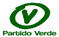 